Meinung ungeschminkt 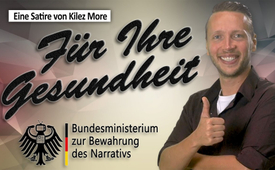 „Bundesministerium zur Bewahrung des Narrativs“ – Eine Satire von Kilez More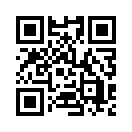 Oftmals ist es ratsam, schwierige Umstände mal von einer ganz anderen Seite zu betrachten. Dies gelingt dem österreichischen Künstler Kilez More, der mit Charme und einer tüchtigen Portion Humor den derzeit vorherrschenden Corona-Wahnsinn grandios auf den Punkt bringt. Sehen Sie nun die neuesten Meldungen „für Ihre Gesundheit“ aus dem „Bundesministerium zur Bewahrung des Narrativs“...Einleitung:
Oftmals ist es ratsam, schwierige Umstände mal von einer ganz anderen Seite zu betrachten. Dies gelingt dem österreichischen Künstler Kilez More, der mit Charme und einer tüchtigen Portion Humor den derzeit vorherrschenden Corona-Wahnsinn grandios auf den Punkt bringt. Sehen Sie nun die neuesten Meldungen „für Ihre Gesundheit“ aus dem „Bundesministerium zur Bewahrung des Narrativs“…

Videotext:
https://www.youtube.com/watch?v=1PmzkeV4EcQ
Hallo! Wir sind vom Bundesministerium zur Bewahrung des Narrativs und heute wenden wir uns mit einer dringenden Warnung an Sie: Hören Sie auf, das Narrativ infrage zu stellen und gehen Sie nicht auf Demonstrationen.

Ich weiß, Sie haben noch nie von uns gehört, denn normalerweise agieren wir im Hintergrund. Aber wir sind die, die bestimmen was Sie hören und was Sie sehen, und vor allem, was Sie glauben. Denn wenn wir Ihnen sagen, das hier ist eine grüne Banane, dann glauben Sie das. Denn Sie glauben uns alles. Glauben Sie nicht? Wie sieht dann das für Sie aus? Das spielt überhaupt keine Rolle, denn wir sagen Ihnen, dass diese Menschen mit den Grundgesetzen antidemokratisch und gegen das Grundgesetz sind. Und Sie glauben das. Oder was denken Sie bei diesen Menschen? Am besten, Sie denken gar nicht. Denn wir sagen es Ihnen: Denn die sind rechts, rechts, rechts, alle rechts. Das funktioniert. Selbst wenn herauskommt, dass es das komplette Gegenteil ist, ist uns das egal und Ihnen auch. Wir lassen Sie glauben, dass jeder Kritiker unseres Narrativs nur ein unwissenschaftlicher Schwurbler ist, selbst, wenn es Ärzte und Wissenschaftler sind. Egal wie angesehen Sie sind, beziehungsweise mal waren. Verdammt sind wir gut. 

Wenn Demonstrationen wegen der Pandemie verboten werden, ist das antidemokratisch. Außer, wir machen das. Das ist was komplett anderes, für Ihre Gesundheit. Denn jede Versammlung ist gleich. Aber manche sind gleicher. 

Sie fragen sich, wie wir das alles schaffen? Ganz einfach: Durch Wiederholung, Wiederholung, Wiederholung und weil wir unser Narrativ einfach überall verbreiten können. In Talkshows, in vielen Talkshows, in allen Talkshows und natürlich auch überall anders. Und die Gegenseite schafft es nicht mal mehr auf Youtube. 

Denn mal ehrlich: Könnte dieses Lächeln lügen? Denn wir achten auf Ihre psychische Gesundheit, damit Sie nicht unnötig mit Widersprüchen zu denken haben. Darum werden Sie Formate wie bei unseren Nachbarn mit internationalen Wissenschaftlern, die „Gott bewahre“, eine komplett andere Meinung haben, bei uns niemals zu sehen bekommen.

Für unsere Gesundheit: Denn wir bestimmen, was Realität ist. Alles andere ist Verschwörungstheorie. Wenn wir zum Beispiel sagen, dass es keine Einschränkungen geben wird, dann ist alles Andere „Fake News“, bis sie da sind. Wenn wir sagen, dass es keinen weiteren Lockdown mehr gibt, dann ist alles andere Verschwörungstheorie, bis er dann da ist. Wenn wir Ihnen sagen, dass es keine Impfpflicht geben wird, dann ist alles andere Fake News und Verschwörungstheorie. Bis... Sie wissen schon, was ich meine. Sie fragen sich, warum Ihnen das nicht auffällt? Ganz einfach – Angst. Denn Angst zieht einfach am besten. Darum halten wir Sie seit Beginn der Krise in atemberaubender Angst. Ja, sogar die Jüngsten – Du hast kleine Tierchen auf Deinen Händen, die Deine Oma töten – und das funktioniert.

Wissen Sie noch, als wir Ihnen Angst gemacht haben, dass das Gesundheitssystem überlastet sei. Dabei hatten wir historisch niedrige Bettenauslastung. Doch als das rauskam, da hatten Sie schon wieder Angst vor immer tödlicheren Varianten. Waren sie zwar nicht, aber als das rauskam, da waren Sie schon wieder in Schockstarre wegen der immer jüngeren Intensivpatienten was auch  nicht gestimmt hat. Aber hey, was interessiert uns Ihre Angst von gestern. Wir haben doch schon längst Ihre Nächste getriggert. Mein Gott, wir sind so gut. Sie haben so viel Angst, dass Sie tatsächlich glauben, Sie müssten Ihre Gesundheit nachweisen, damit Ihnen Grundrechte zustehen. Durch unser altbewährtes Angstnarrativ lenken wir Ihren Blick nur auf das, was wir wollen. Alles andere ist Ihnen deswegen vollkommen egal und Schweden existiert nicht. Aber der größte Verdienst des BBN ist, dass wir mit eiserner Härte gegen Kritiker vorgehen können. Denn wer unser Narrativ kritisiert, gefährdet Ihre Gesundheit.  Darum sagen wir Danke. Denn so können wir Videos löschen oder ganze Youtube-Kanäle sperren. Wir kündigen mittlerweile sogar Bankkonten und bei ganz hartnäckigen Fällen entfernen wir Sie komplett aus der Google-Suche, kündigen Ihre Geschäftsräume oder entfernen Sie direkt von Ihrem Posten für Ihre Gesundheit. Auch wenn wir mit aller Härte auf friedliche Demonstranten einprügeln lassen, bekommen wir von Ihnen dafür Beifall. Selbst dann, wenn schon der UN-Sonderberichterstatter für Folter ermittelt. Verdammt sind wir gut. 

Aber keine Sorge, wir sind natürlich ein Rechtsstaat, denn Sie können uns ja verklagen. Exekutive und Judikative sind bei uns streng getrennt. Lassen Sie sich von privaten Abendessen hinter verschlossenen Türen nicht verunsichern. Vertrauen Sie uns. Und falls ein Richter doch mal Anweisungen, die es nicht gibt, missachtet, dann besuchen wir ihn auch gerne mal zu Hause, so wie die Zeugen, Ärzte und Gutachter. Hat noch jemand Kritik? Sie sehen, wir geben uns wirklich allergrößte Mühe, um Ihr Leben weiter widerspruchsfrei in Angst zu halten. Aber das wird leider zunehmend schwieriger. Zum Einen, weil uns immer mehr widersprechen. Und glauben sie mir, Zensur und Einschüchterung wird auf Dauer echt anstrengend.

Auch bei Aktionen, wie #allesdichtmachen, merken wir, dass, obwohl wir aus allen Rohren geschossen haben, die Menschen, also Sie, das einfach nicht so sehen wollen wie wir. Glauben Sie, wir kriegen das nicht mit? Wir sagen Ihnen doch, dass Kritiker das Letzte sind. Dann können Sie doch nicht einfach dieses Buch an die Spitze der Bestseller-Liste bringen, wochenlang und nach dieses auch auf Platz eins und auch noch dieses Album an die Spitze der Album-Charts. Was ist mit Ihnen los verdammt. Aber lassen Sie uns, wie immer alles vergessen. Zusammenhalten gemeinsam an einem Strang ziehen, denn wir haben noch so viel vor in nächster Zeit und wir kommen alle schneller in der neuen Normalität an, wenn Sie einfach gehorchen. „You will own nothing and be happy.” Und wenn Sie es doch wagen, unser Narrativ infrage zu stellen oder auf eine Demonstration zu gehen, dann seien Sie gespannt, was wir aus Ihnen machen.von rh.Quellen:https://www.youtube.com/watch?v=1PmzkeV4EcQ
https://www.youtube.com/user/MorestradamuzDas könnte Sie auch interessieren:#MeinungUngeschminkt - Meinung ungeschminkt - www.kla.tv/MeinungUngeschminkt

#Coronavirus - Covid-19 - www.kla.tv/Coronavirus

#KilezMore - Kilez More - www.kla.tv/KilezMoreKla.TV – Die anderen Nachrichten ... frei – unabhängig – unzensiert ...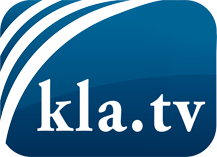 was die Medien nicht verschweigen sollten ...wenig Gehörtes vom Volk, für das Volk ...tägliche News ab 19:45 Uhr auf www.kla.tvDranbleiben lohnt sich!Kostenloses Abonnement mit wöchentlichen News per E-Mail erhalten Sie unter: www.kla.tv/aboSicherheitshinweis:Gegenstimmen werden leider immer weiter zensiert und unterdrückt. Solange wir nicht gemäß den Interessen und Ideologien der Systempresse berichten, müssen wir jederzeit damit rechnen, dass Vorwände gesucht werden, um Kla.TV zu sperren oder zu schaden.Vernetzen Sie sich darum heute noch internetunabhängig!
Klicken Sie hier: www.kla.tv/vernetzungLizenz:    Creative Commons-Lizenz mit Namensnennung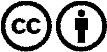 Verbreitung und Wiederaufbereitung ist mit Namensnennung erwünscht! Das Material darf jedoch nicht aus dem Kontext gerissen präsentiert werden. Mit öffentlichen Geldern (GEZ, Serafe, GIS, ...) finanzierte Institutionen ist die Verwendung ohne Rückfrage untersagt. Verstöße können strafrechtlich verfolgt werden.